Советы родителям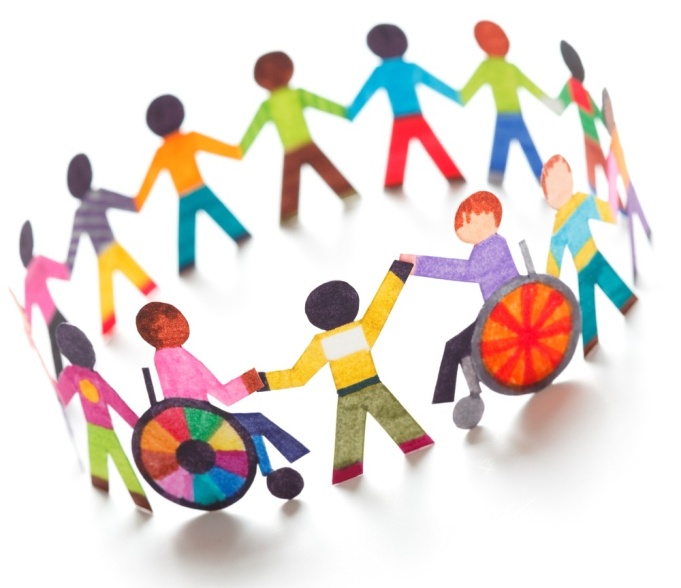 «Ваш ребёнок не такой как все»Для полноценного и гармонического развития личности ребёнку необходимо расти в теплом семейном окружении, в атмосфере счастья, любви и понимания. Особенно это важно для ребёнка с ограниченными возможностями здоровья. Такой ребёнок нуждается в усиленной поддержке и помощи близких ему людей. Создание и подержание в семье здорового психологического климата служит гарантией правильного развития ребёнка и позволяет полнее раскрыть его потенциальные возможности. Результат воспитания зависит от отношения родителей к самому факту рождения «особого» ребенка, выбора стиля и тактики его воспитания, понимания особенностей заболевания на всех этапах развития ребёнка и сохранения уважительных отношений между всеми членами семьи. Даже само понимание того, в каком состоянии родители находятся, производит терапевтический эффект. Все негативные переживания имеют право на существование, человек не робот, и он не может реагировать по-другому. Эмоции, которые испытывают родители, очень неприятные и тяжелые, но все, же они имеют право на существование потому, что они попали в ситуацию психологической травмы, а при этом возникают именно такие переживания. Принять ситуацию, это не значит бездействовать, напротив, это означает действовать, исходя из тех условий, в которые они попали, искать оптимальное взвешенное решение. Родители должны осознать истинное состояние ребёнка, принять и осуществить, рекомендованные врачом, психологом, педагогом-дефектологом, логопедом меры по дальнейшему воспитанию и обучению их ребёнка. Семьям, воспитывающим ребёнка с ОВЗ, необходимо понять себя, свои переживания, не загонять эти переживания в «угол». Обратиться за помощью к специалисту – не малодушие, а знак того, что человек хочет изменить свое состояние, хочет успешно действовать в сложившейся ситуации Для того что бы помочь себе справиться с этим тяжелым эмоциональным состоянием, следуйте некоторым советам. • Примите ситуацию как данность, не думайте о том, как и почему это случилось, размышляйте о том, как с этим дальше жить. Ради успешного будущего Вашего ребёнка постарайтесь найти в себе силы с оптимизмом смотреть в будущее. • Никогда не жалейте ребёнка из-за того, что он не такой, как все. • Дарите ребёнку свою любовь и внимание, но помните, что есть и другие члены семьи, которые в них тоже нуждаются. • Стремитесь к тому, чтобы у всех членов семьи была возможность саморазвития и полноценной жизни. • Организуйте свой быт так, чтобы никто в семье не чувствовал себя «жертвой», отказываясь от своей личной жизни. • Не ограждайте ребёнка от обязанностей и проблем. Если состояние ребенка позволяет, придумайте ему простенькие домашние обязанности. • Учитесь отказывать ребёнку в чём-либо, если считаете его требования чрезмерными. Однако проанализируйте количество запретов, с которыми сталкивается ваш ребёнок. • Предоставьте ребёнку самостоятельность в действиях и принятии решений. Стимулируйте его приспособительную активность; помогайте в поиске своих скрытых возможностей. • Чаще разговаривайте с ребёнком. Помните, что ни телевизор, ни компьютер не заменят!